О внесении изменений в постановление администрации от 07.05.2015 № 41/1-пВ соответствии с Земельным кодексом Российской Федерации, Гражданским кодексом Российской Федерации, Постановлением Правительства Российской Федерации от 10.09.2012 № 909 «Об определении официального сайта Российской Федерации в информационно-телекоммуникационной сети "Интернет" для размещения информации о проведении торгов и внесении изменений в некоторые акты Правительства Российской Федерации», Протестом прокуратуры Курманаевского района от 24.09.2019 № 7-1-2019 «на постановление главы от 07.05.2015г. № 41/1-п», руководствуясь Уставом муниципального образования Андреевский сельсовет Курманаевского района Оренбургской области:1. В постановление администрации от 07.05.2015 № 41/1-п «Об утверждении Положения об организации и проведении аукционов по продаже земельных участков или права на заключение договоров аренды земельных участков» (далее – Положение) внести следующие изменения:1.1. В пункте 1.2. Положения слова «и государственная собственность на которые не разграничена,» - исключить;1.2. В подпункте 3) пункта 2.3. Положения слова «,за исключением случаев образования земельного участка из земель или земельного участка, государственная собственность на которые не разграничена» - исключить.2. Контроль за исполнением настоящего постановления оставляю за собой.3. Настоящее постановление вступает в силу после официального опубликования в газете «Вестник» и подлежит размещению на официальном сайте муниципального образования Андреевский сельсовет.Глава муниципального образования                                                 Л.Г. Алимкина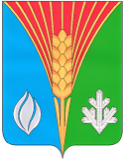 АдминистрацияМуниципального образованияАндреевский сельсоветКурманаевского районаОренбургской областиПОСТАНОВЛЕНИЕ.10.2019  № -ппроект